Publicado en Barcelona el 16/10/2020 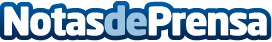 Las acciones subvencionables del IDAE centran un webinar coorganizado por Schneider Electric y COGITIEl Webinar de Schneider Electric y COGITI, que se celebrará el próximo 21 de octubre, analizará el programa PREE, para la Rehabilitación Energética de Edificios, y el plan de impulso para la movilidad sostenible MOVES II.
Los ponentes expondrán las distintas soluciones tecnológicas que Schneider Electric ofrece para las actuaciones subvencionables en las áreas de domótica, gestión de infraestructuras térmicas e infraestructuras de recarga de vehículo eléctrico.Datos de contacto:Noelia Iglesias 935228612Nota de prensa publicada en: https://www.notasdeprensa.es/las-acciones-subvencionables-del-idae-centran Categorias: Ecología Software Otras Industrias Webinars http://www.notasdeprensa.es